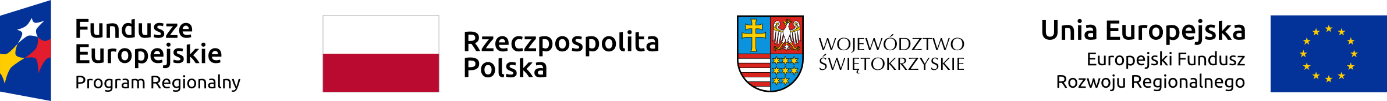 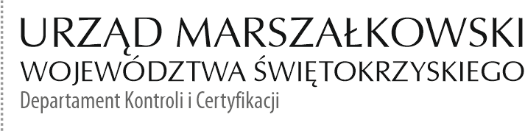 KC-I.432.215.1.2024                                                                             Kielce, dn. 27.05.2024 r.Gmina Działoszyceul. Skalbmierska 528-440 Działoszyce	INFORMACJA POKONTROLNA NR KC-I.432.215.1.2024/ŁCH-1z kontroli realizacji projektu nr RPSW.03.03.00-26-0089/20 pn. „Poprawa efektywności energetycznej budynków użyteczności publicznej (remizy-świetlice) na terenie gminy Działoszyce”, realizowanego w ramach Działania RPSW.03.03.00 „Poprawa efektywności energetycznej w sektorze publicznym i mieszkaniowym”, Regionalnego Programu Operacyjnego Województwa Świętokrzyskiego na lata 2014 - 2020, polegającej na weryfikacji dokumentów w zakresie prawidłowości przeprowadzenia właściwych procedur dotyczących udzielania zamówień publicznych, realizowanej na dokumentach w siedzibie Instytucji Zarządzającej Regionalnym Programem Operacyjnym Województwa Świętokrzyskiego na lata 2014 – 2020 w dniach od 06.05.2024 r. do 24.05.2024 r. I. INFORMACJE OGÓLNE:1.	Nazwa i adres badanego Beneficjenta:	Gmina Działoszyceul. Skalbmierska 528-440 Działoszyce2.	Status prawny Beneficjenta:	Wspólnota samorządowa II. PODSTAWA PRAWNA KONTROLI:Niniejszą kontrolę przeprowadzono na podstawie art. 23 ust. 1 w związku z art. 22 ust. 4 ustawy z dnia 11 lipca 2014 r. o zasadach realizacji programów w zakresie polityki spójności finansowanych w perspektywie finansowej 2014-2020 (t.j. Dz.U z 2020 r. poz. 818).III. OBSZAR I CEL KONTROLI:1. Cel kontroli stanowił weryfikację dokumentów w zakresie prawidłowości przeprowadzenia przez Beneficjenta właściwych procedur dotyczących udzielania zamówień publicznych 
w ramach realizacji projektu nr RPSW.03.03.00-26-0089/20. 2. Weryfikacja obejmuje dokumenty dotyczące udzielania zamówień publicznych związanych z wydatkami przedstawionymi przez Beneficjenta we wniosku o płatność nr RPSW.03.03.00-26-0089/20-004.3. Kontrola przeprowadzona została przez Zespół Kontrolny złożony z pracowników Departamentu Kontroli i Certyfikacji Urzędu Marszałkowskiego Województwa Świętokrzyskiego z siedzibą w Kielcach, w składzie: - Pan Łukasz Chaba - Inspektor (kierownik Zespołu Kontrolnego),- Pan Luiza Jurczenko - Główny Specjalista (członek Zespołu Kontrolnego).IV. USTALENIA SZCZEGÓŁOWE: W wyniku dokonanej w dniach od 06.05.2024 r. do 24.05.2024 r. weryfikacji dokumentów dotyczących zamówień udzielonych w ramach projektu nr RPSW.03.03.00-26-0089/20, przesłanych do Instytucji Zarządzającej Regionalnym Programem Operacyjnym Województwa Świętokrzyskiego na lata 2014 – 2020 przez Beneficjenta za pośrednictwem Centralnego systemu teleinformatycznego SL 2014 oraz poczty elektronicznej e-mail, Zespół Kontrolny ustalił, co następuje: Beneficjent przeprowadził następujące postępowania o udzielenie zamówienia publicznego:Postępowanie w trybie podstawowym na podstawie art. 275 pkt 1 ustawy Prawo zamówień publicznych, którego przedmiotem była ,,Poprawa efektywności energetycznej budynku remiza - Świetlica Januszowice”. Postępowanie zostało wszczęte w dniu 21.02.2022 r. poprzez zamieszczenie ogłoszenia w Biuletynie Zamówień Publicznych pod numerem 2022/BZP00021986/06/P. Efektem przeprowadzonego postępowania było podpisanie w dniu 28.04.2022 r. umowy nr GKRiOŚ.28.04/7624.5.22, pomiędzy Gminą Działoszyce, z siedzibą ul. Skalbmierska 5, 28-440  Działoszyce, reprezentowaną przez Pana Stanisława Poradę – Burmistrza Miasta i Gminy przy kontrasygnacie Pani Zofii Nocoń (Zamawiającym), a Euro-Okno Wiesław Adamski, Kozłów 45, 32-241 Kozłów, reprezentowaną przez Pana Wiesława Adamskiego (Wykonawcą), na kwotę 564 449,34 PLN. Termin realizacji przedmiotu zamówienia ustalono do 120 dni kalendarzowych od dnia podpisania umowy. Ww. umowa została zmieniona Aneksem nr 1 zawartym w dniu 28.07.2022 r., na podstawie Protokołu konieczności nr 1 z dnia 25.07.2022 r. Przedmiot umowy został zrealizowany, czego potwierdzeniem jest protokół końcowego odbioru robót spisany dnia 01.09.2022 r. w sprawie odbioru robót wykonanych na zadaniu pn. ,,Poprawa efektywności energetycznej budynku remiza - Świetlica Januszowice”.Lista sprawdzająca dotycząca udzielenia zamówienia publicznego w trybie podstawowym stanowi dowód nr 1 do niniejszej informacji.Postępowanie w trybie podstawowym na podstawie art. 275 pkt 1 ustawy Prawo zamówień publicznych, którego przedmiotem była ,,Poprawa efektywności energetycznej budynku remiza - Świetlica Pierocice”. Postępowanie zostało wszczęte w dniu 29.12.2022 r. poprzez zamieszczenie ogłoszenia w Biuletynie Zamówień Publicznych pod numerem 2022/BZP 00522003. Efektem przeprowadzonego postępowania było podpisanie w dniu 13.02.2023 r. umowy nr GKRiOŚ.II.7624.23.22, pomiędzy Gminą Działoszyce, z siedzibą ul. Skalbmierska 5, 28-440 Działoszyce, reprezentowaną przez Pana Stanisława Poradę – Burmistrza Miasta i Gminy przy kontrasygnacie Pani Agnieszki Makowskiej-Rams (Zamawiającym), a Euro-Okno Wiesław Adamski, Kozłów 45, 32-241 Kozłów, reprezentowaną przez Pana Wiesława Adamskiego (Wykonawcą), na kwotę 772 187,00 PLN brutto. Termin realizacji przedmiotu zamówienia ustalono do 120 dni kalendarzowych od dnia podpisania umowy. Przedmiot umowy został zrealizowany, czego potwierdzeniem jest protokół końcowego odbioru robót spisany dnia 23.06.2023 r. w sprawie odbioru robót wykonanych na zadaniu pn. ,,Poprawa efektywności energetycznej budynku remiza - Świetlica Pierocice”.Lista sprawdzająca dotycząca udzielenia zamówienia publicznego w trybie podstawowym stanowi dowód nr 2 do niniejszej informacji.W wyniku przedmiotowej kontroli nie stwierdzono nieprawidłowości.V. REKOMENDACJE I ZALECENIA POKONTROLNE:Instytucja Zarządzająca RPOWŚ na lata 2014 – 2020 odstąpiła od sformułowania zaleceń pokontrolnych.Niniejsza Informacja pokontrolna zawiera 4 strony oraz 2 dowody, które dostępne są do wglądu w siedzibie Departamentu Kontroli i Certyfikacji, al. IX Wieków Kielc 4,                 25-516 Kielce. Dokument sporządzono w dwóch jednobrzmiących egzemplarzach, z których jeden zostaje przekazany Beneficjentowi. Drugi egzemplarz oznaczony terminem „do zwrotu” należy odesłać na podany powyżej adres w terminie 14 dni od dnia otrzymania Informacji pokontrolnej.Jednocześnie informuje się, iż w ciągu 14 dni od dnia otrzymania Informacji pokontrolnej Beneficjent może zgłaszać do Instytucji Zarządzającej pisemne zastrzeżenia, co do ustaleń 
w niej zawartych. Zastrzeżenia przekazane po upływie wyznaczonego terminu nie będą uwzględnione.Kierownik Jednostki Kontrolowanej może odmówić podpisania Informacji pokontrolnej informując na piśmie Instytucję Zarządzającą o przyczynach takiej decyzji.Kontrolujący:      IMIĘ I NAZWISKO: Łukasz Chaba                    ………………..……….…………IMIĘ I NAZWISKO: Luiza Jurczenko 			  …………………….……………..Kontrolowany/a:                                                    .…………………………………